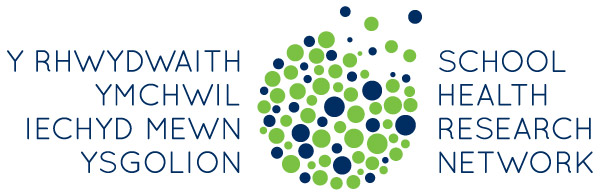 2017	PLEASE RETURN FORM TO SHRN@CARDIFF.AC.UK NETWORK ApplicationNETWORK ApplicationSchool:School:Local authority:  Local authority:  School address:School address:Phone number:General email:Secondary          11-16      11-18    Middle          3-16     3-18    School contact title, name and role:School contact title, name and role:School contact direct email:School contact direct email:Other relevant contacts in the school:  title/name/role/email (please include a direct email address rather than a generic school address):Other relevant contacts in the school:  title/name/role/email (please include a direct email address rather than a generic school address):Main school language:   English       Welsh        Bilingual     Main school language:   English       Welsh        Bilingual     School website URL:School website URL:School twitter handle: @School twitter handle: @FOR OFFICE USE ONLYFOR OFFICE USE ONLYFOR OFFICE USE ONLYReceivedPack            ⃝FSM           ⃝Certificate    ⃝  Mailchimp   ⃝Pupil no.    ⃝Events         ⃝ Band          ⃝